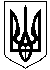 ОЛЕКСАНДРІЙСЬКА РАЙОННА ДЕРЖАВНА АДМІНІСТРАЦІЯКІРОВОГРАДСЬКОЇ ОБЛАСТІВІДДІЛ ОСВІТИ                                                  НАКАЗвід  22.06.2018  року                                                                     №251м. ОлександріяПро проведення районного конкурсу на краще оформлення  освітнього простору    в 1 класі Нової української школи        Відповідно до наказу Міністерства освіти і науки України « Про затвердження методичних рекомендацій щодо організації освітнього простору Нової української школи від 23.03 2018 року та з метою організації сучасного освітнього простору Нової української школиНАКАЗУЮ:Провести з 13 по23 серпня 2018 року  конкурс на краще оформлення освітнього простору Нової української школи. Затвердити положення про конкурс на краще оформлення освітнього простору Нової української школи (додаток 1).Затвердити склад журі районного конкурсу (додаток 2).Керівникам закладів загальної середньої освіти:     4.1.Сприяти   участі в конкурсі вчителів 1 класу закладу загальної середньої освіти.      4.2. Проконтролювати хід підготовки до названого конкурсу.5. Методичному кабінету відділу освіти (Мартюшина Т.Г.):    5.1. Надати відповідну консультативну допомогу учасникам конкурсу.    5.2. До 29 серпня 2018 року підбити підсумки конкурсу і визначити переможця.6. Контроль за виконанням даного наказу покласти на завідувача райметодкабінетом Мартюшину Т.Г.Головний спеціаліст відділу освіти                                 С.Михайленко        							Додаток 1                                                                           до наказу відділу освіти                                                                                                       райдержадміністрації                                                                             від  22.06.2018  № 251Умови                          проведення районного конкурсу              на краще оформлення освітнього середовища в 1 класі                                       Нової української школи1.Загальні положення  Особливістю Нової української школи є організація такого освітнього середовища, що сприятиме вільному розвитку творчої особистості дитини. З Цією метою змінюються просторово-предметне оточення, програми та засоби навчання. У Новій українській школі зростає частка проектної, командної, групової діяльності у педагогічному процесі. Відповідно урізноманітнюються варіанти організації навчального простору в класі. Крім класичних варіантів, використовуються новітні, наприклад, мобільні робочі місця, які легко трансформувати для групової роботи. Планування і дизайн освітнього простору школи спрямовуються на розвиток дитини та мотивації її до навчання.Організація освітнього простору навчального кабінету потребує широкого використання нових ІТ-технологій, нових мультимедійних засобів навчання, оновлення навчального обладнання, що здійснюється через такі осередки:осередок навчально-пізнавальної діяльності з відповідними меблями;змінні тематичні осередки, в яких розміщуються дошки/фліп-чарти/стенди тощо;осередок для гри, оснащений настільними іграми, інвентарем для рухливих ігор;осередок художньо-творчої діяльності з поличками для зберігання приладдя та стендом для змінної виставки дитячих робіт;куточок живої природи;осередок відпочинку з килимом для сидіння та гри, стільцями, кріслами-пуфами, подушками з м'яким покриттям;дитяча класна бібліотечка;осередок вчителя, оснащений столом, стільцем, комп'ютером, полицями/ящиками, шафами для зберігання дидактичного матеріалу тощо. 	Дане положення визначає порядок та умови проведення конкурсу на краще оформлення освітнього середовища учнів 1 класів Нової української школи.1.1.Організатором конкурсу є відділ освіти Олександрійської райдержадміністрації1.2.Мета проведення конкурсу – визначити заклад загальної середньої освіти , в якому найкраще створено комфортне освітнє середовище, що сприяє вільному розвитку творчої особистості дитини та ефективного його використання.1.3. Завдання конкурсу:- залучення максимальної кількості вчителів до участі в конкурсі ;- активізація творчого потенціалу вчителя та підготовка до роботи в умовах Нової української школи.2.Порядок проведення конкурсу2.1 Конкурс проводиться з 13 по 23 серпня 2018 року.2.2. Учасники конкурсу: адміністрація школи та  вчителі 1 класів Нової української школи.3. Критерії оцінювання:1.Підготовка приміщення класної кімнати. 2. Планування та дизайн освітніх зон:-Зона відкриттів  (настільні ігри,книги, журнали, пазли та ін.);-Тематична зона (плакати,завдання на день та ін.);- Зона матеріалів  (дидактичні матеріали для роботи, пазли, олівці, маркери, скріпки, ножиці , папір та. ін.) -Комунікативна зона (заведення нових знайомств, для запитань-відповідей,     а також рефлексій та  проведення дискусій, ранкових зустрічей); -Зона тиші (усамітнення); -Зона вчителя ( стіл, стілець, комп'ютер, полиці,ящики, шафи для зберігання   дидактичного матеріалу тощо);  -Куточок живої природи.2. Творчий та креативний підхід  до реалізації мети конкурсу.4.Переможець конкурсу буде нагороджений премією відділу освіти. -----------------------------------------------------------------------------------------                                                                                 Додаток 2                                                                                 до наказу відділу освіти                                                                                                             райдержадміністрації                                                                                  від 22.06.2018 р. №251                                              Склад журі    районного конкурсу на краще оформлення освітнього  середовища                                       в 1 класі  Нової української школиГолова журі:Михайленко С.Л. – головний спеціаліст відділу освіти райдержадміністраціїЧлени журі: Мартюшина Т.Г. – завідувач методичним кабінетом Козакова Н.А. – методист відділу освіти  Федоренко І.В. – методист відділу освіти Бабенко Н.С. – начальник господарчої групи відділу освіти Чижик А В.- заступник начальника Олександрійського районного управління    Головного управління Держпродспоживслужби в Кіровоградській області